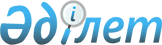 О внесении изменений и дополнения в решение Аксуского районного маслихата от 23 апреля 2018 года № 28-139 "Об утверждении Правил оказания социальной помощи, установления размеров и определения перечня отдельных категорий нуждающихся граждан Аксуского района"
					
			Утративший силу
			
			
		
					Решение Аксуского районного маслихата Алматинской области от 30 апреля 2020 года № 60-269. Зарегистрировано Департаментом юстиции Алматинской области 14 мая 2020 года № 5524. Утратило силу решением Аксуского районного маслихата области Жетісу от 13 декабря 2023 года № 19-85
      Сноска. Утратило силу решением Аксуского районного маслихата области Жетісу от 13.12.2023 № 19-85 (вводится в действие по истечении десяти календарных дней после дня его первого официального опубликования).
      В соответствии с пунктом 2-3 статьи 6 Закона Республики Казахстан от 23 января 2001 года "О местном государственном управлении и самоуправлении в Республике Казахстан" постановлением Правительства Республики Казахстан от 21 мая 2013 года № 504 "Об утверждении Типовых правил оказания социальной помощи, установления размеров и определения перечня отдельных категорий нуждающихся граждан", Аксуский районный маслихат РЕШИЛ:
      1. Внести в решение Аксуского районного маслихата "Об утверждении Правил оказания социальной помощи, установления размеров и определения перечня отдельных категорий нуждающихся граждан Аксуского района" от 23 апреля 2018 года № 28-139 (зарегистрирован в Реестре государственной регистрации нормативных правовых актов № 4706, опубликован 25 мая 2018 года в Эталонном контрольном банке нормативных правовых актов Республики Казахстан) следующие изменения и дополнение:
      в Правилах оказания социальной помощи, установления размеров и определения перечня отдельных категорий нуждающихся граждан Аксуского района утвержденных указанным решением:
      подпункт 1) и 4) пункт 6 изложить в следующей редакции:
       "1) 15 февраля - День вывода ограниченного контингента советских войск из Демократической Республики Афганистан;";
       "4) 29 августа - День закрытия Семипалатинского испытательного ядерного полигона.";
      подпункты 1) и 5) пункта 7 изложить в следующей редакции:
      "1) участники и инвалиды Великой Отечественной войны - 500 месячных расчетных показателей;";
      "5) граждане имеющие социально-значимые заболевания, без учета доходов семьи - 5 месячных расчетных показателей;";
      пункт 7 дополнить подпунктом 10) следующего содержания:
      "10) семьи, дети которых воспитываются и обучаются в дошкольных организациях образования, у которых среднедушевой доход не превышает семидесяти процентного порога, в кратном отношении к прожиточному минимуму по области - 5 месячных расчетных показателей.";
      подпункт 3) третьего абзаца пункта 7 изложить в следующей редакции:
      "3) наличие среднедушевого дохода, не превышающего порога, в однократном отношении к прожиточному минимуму по области, за исключением подпункта 10) пункта 7 настоящих Правил.".
      подпункт 2) пункта 11 исключить.
      2. Контроль за исполнением настоящего решения возложить на постоянную комиссию Аксуского районного маслихата "По вопросам экономического и регионального развития, промышленности, аграрно-экологического предпринимательства, коммунальной деятельности".
      3. Настоящее решение вступает в силу со дня государственной регистрации в органах юстиции и вводится в действие со дня его первого официального опубликования.
					© 2012. РГП на ПХВ «Институт законодательства и правовой информации Республики Казахстан» Министерства юстиции Республики Казахстан
				
      Председатель сессии Аксуского районного маслихата

А. Досмухамбетов

      Секретарь Аксуского районного маслихата

Б. Сулейменов
